Задание подготовлено в рамках проекта АНО «Лаборатория модернизации образовательных ресурсов» «Кадровый и учебно-методический ресурс формирования общих компетенций обучающихся по программам СПО», который реализуется с использованием гранта Президента Российской Федерации на развитие гражданского общества, предоставленного Фондом президентских грантов.РазработчикАхтямов Ришат Равильевич, ГАПОУ «Самарский государственный колледж»Назначение заданияТекущий контроль и коррекция деятельности. Уровень IIМДК.02.01 Технология разработки ПОТема: Основные этапы разработки программного обеспеченияКомментарииПо завершении работы над заданием необходимо обсудить с обучающимися. Обсуждать алгоритм обработки дополнительных требований и петлю жизненного цикла проекта, останавливаясь на необходимости закладывать в проект итерационный подход.Вы работаете в IT-компании  руководителем группы. Ваша группа начинает новый проект.Внимательно прочитайте описание ситуации (источник 1), изучите состав группы (источник 2). Рассмотрите алгоритм обработки дополнительных требовании к системе (источник 3).Внесите в план работы над проектом изменения, продиктованные пожеланиями руководителя компании.Заполните бланк. Отчеркивайте строку для каждого нового наименования работы.Бланк Источник 1Описание ситуацииВы работаете в IT-компании  руководителем группы. Ваша группа начинает новый проект, и вы  составили план работы над проектом, взяв за основу идеальный вариант, при котором проект протекает без формирования дополнительных требований к системе, а отладка проходит в одну  итерацию.Вы  предоставили свой план руководителю компании на согласование (см. табл. 1). Таблица 1План работы над проектом, версия 1Примечание:Технический проект (ТП);Рабочий проект (РП).Руководитель компании предварительно утвердил план и разрешил заложить в проект следующие отклонения от идеального варианта:запрос от Заказчика на одно дополнительное требование,запрос от Заказчика на внесение незначительных доработок,по одной итерации доработок после каждого тестирования системы.При этом не следует планировать вариант, при котором тестирование выявляет ошибки на стадии описании проекта: архитектор непогрешим!Согласно стандартам планирования, принятым в вашей компании, на доработку системы  разработчикам отводится половина времени от отведенного на ее разработку. Время  на формирование дополнительного запроса в  проекте не учитывается.Источник 2Состав и функционал проектной группыИсточник 3 Алгоритм обработки дополнительных требовании к системе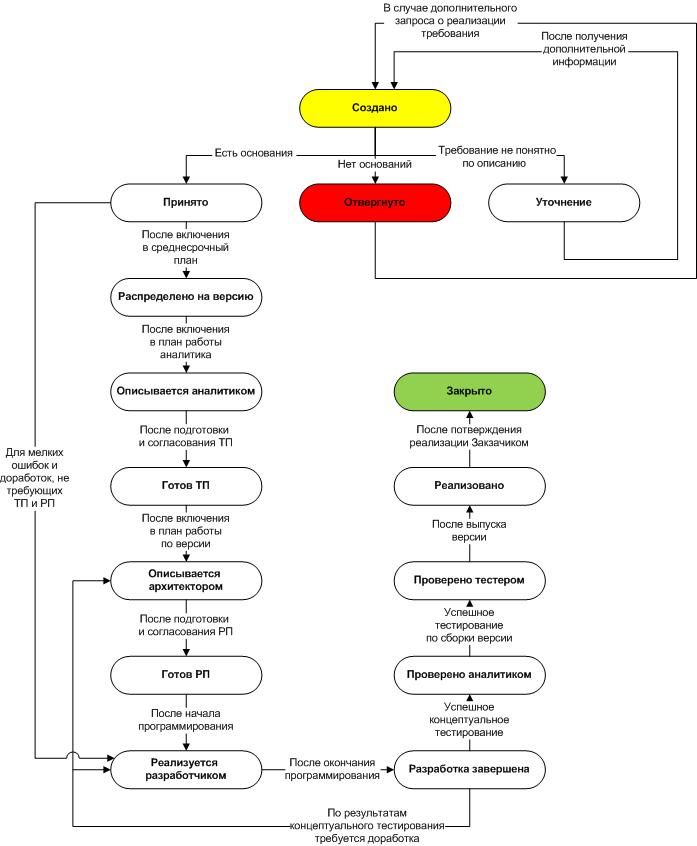 Использованы материалы источника: http://xn----8sbwjflce2afgci1k.xn--p1ai/it/?p=130#raz-01Инструмент проверкиПодсчет баллов* в верном ответе цикл доработки без поправок отмечен зеленой заливкой, цикл внесения значительной поправки по запросу Заказчика – синей, цикл внесения незначительной поправки по запросу Заказчика – розовым.№ п\пНаименование 
работыСпециалистСпециалистТрудоемкость, чел./деньПродолжительность, дней№ п\пНаименование 
работыДолжностьКол-воТрудоемкость, чел./деньПродолжительность, дней№ работыНаименование работыСпециалистСпециалистТрудоемкость (чел. дн.)Продолжительность (дней)№ работыНаименование работыДолжностьКол-воТрудоемкость (чел. дн.)Продолжительность (дней)1Изучение и анализ предметной областиАналитик1442Разработка ТП на системуАналитик144Разработка РП на системуАрхитектор1223Разработка логической модели системыИнженер-программист21054Разработка алгоритмовИнженер-программист21055Разработка интерфейса системыИнженер-программист21056Разработка функциональных модулейИнженер-программист21057Отладка программы и тестирование программыАналитик1448Отладка программы и тестирование программыТестировщик144Наименование ролиЗона ответственностиРуководитель проектаФормирование планов
Контроль выполнения плановРуководитель группыОценка длительности и трудоемкости задач в процессе планированияКонтроль выполнения планов группойРаспределение работ внутри группыКонцептуальная архитектура решенияЧасть аналитической работыОрганизация сбора требований заказчикаСоответствие деятельности группы бизнес-процессу разработкиРабота группы с заказчикомАналитикСбор требований заказчикаРазработка ТП на функциональностьРазработка планов тестированияКонцептуальное тестирование функциональностиРазработка пользовательской документацииАрхитекторАрхитектура решения, и соответствие ее требованиям к решениюРазработка РП на функциональность (определяет принципиальные моменты, в дальнейшем их детализирует в рамках РП Разработчик)Контроль качества кода, и соответствие его проектным решениям по архитектуреРепозиторий информации по архитектуре решенияУчаствует в формировании планов и оценке сложности и длительности задачУчаствует в комплексном тестированииРазработчикРазработка РП (при участии Архитектора в процессе выработки принципиальных решений)Разработка функциональностиКачество кодаИсправление ошибок в кодеПроведение первичного тестирования кодаУчаствует в комплексном тестировании кодаТестерТестирование функциональностиНаписание Unit тестовУчаствует в разработке планов тестирования№ п\пНаименование работыСпециалистСпециалистТрудоемкость, чел./день Продолжительность, дней№ п\пНаименование работыДолжностьКол-воТрудоемкость, чел./день Продолжительность, дней1Изучение и анализ предметной областиАналитик144Разработка ТП на системуАналитик144Разработка РП на системуАрхитектор122Разработка логической модели системыИнженер-программист2105Разработка алгоритмовИнженер-программист2105Разработка интерфейса системыИнженер-программист2105Разработка функциональных модулейИнженер-программист2105Отладка программы и тестирование программыАналитик144Отладка программы и тестирование программыТестировщик144Доработка логической модели системыИнженер-программист252,5Доработка алгоритмовИнженер-программист252,5Доработка интерфейса системыИнженер-программист252,5Доработка функциональных модулейИнженер-программист252,5Отладка программы и тестирование программыАналитик144Отладка программы и тестирование программыТестировщик144Изучение и анализ дополнительных требований предметной областиАналитик144Разработка ТП на системуАналитик144Разработка РП на системуАрхитектор122Разработка логической модели системыИнженер-программист252,5Разработка алгоритмовИнженер-программист252,5Разработка интерфейса системыИнженер-программист252,5Разработка функциональных модулейИнженер-программист252,5Отладка программы и тестирование программыАналитик144Отладка программы и тестирование программыТестировщик144Доработка логической модели системыИнженер-программист252,5Доработка алгоритмовИнженер-программист252,5Доработка интерфейса системыИнженер-программист252,5Доработка функциональных модулейИнженер-программист252,5Отладка программы и тестирование программыАналитик144Отладка программы и тестирование программыТестировщик144Разработка логической модели системыИнженер-программист252,5Разработка алгоритмовИнженер-программист252,5Разработка интерфейса системыИнженер-программист252,5Разработка функциональных модулейИнженер-программист252,5Отладка программы и тестирование программыАналитик144Отладка программы и тестирование программыТестировщик144Доработка логической модели системыИнженер-программист252,5Доработка алгоритмовИнженер-программист252,5Доработка интерфейса системыИнженер-программист252,5Доработка функциональных модулейИнженер-программист252,5Отладка программы и тестирование программыАналитик144Отладка программы и тестирование программыТестировщик144За полностью и верно заполненные строки каРазработка (стартовая версия)Доработка без поправокВнесение поправки по запросу Заказчика (крупной)Внесение мелкой правки по запросу ЗаказчикаПолностью перенесен в план цикл разработки (создания стартовой версии)1 балЗа полностью и верно указанные работы по каждому циклу*2 баллаЗа работы по каждому циклу, указанные с одной ошибкой или пропуском1 баллМаксимально6 балловЗа полностью и верно указанный кадровый ресурс по каждому циклу (должность, количество)2 баллаЗа кадровый ресурс по каждому циклу, указанный с одной ошибкой или пропуском1 баллМаксимально6 балловЗа полностью и верно указанные трудоемкость и продолжительность работ по каждому циклу*2 баллаЗа трудоемкость и продолжительность работ по каждому циклу, указанные с одной ошибкой или пропуском1 баллМаксимально6 балловМаксимальный балл19 баллов